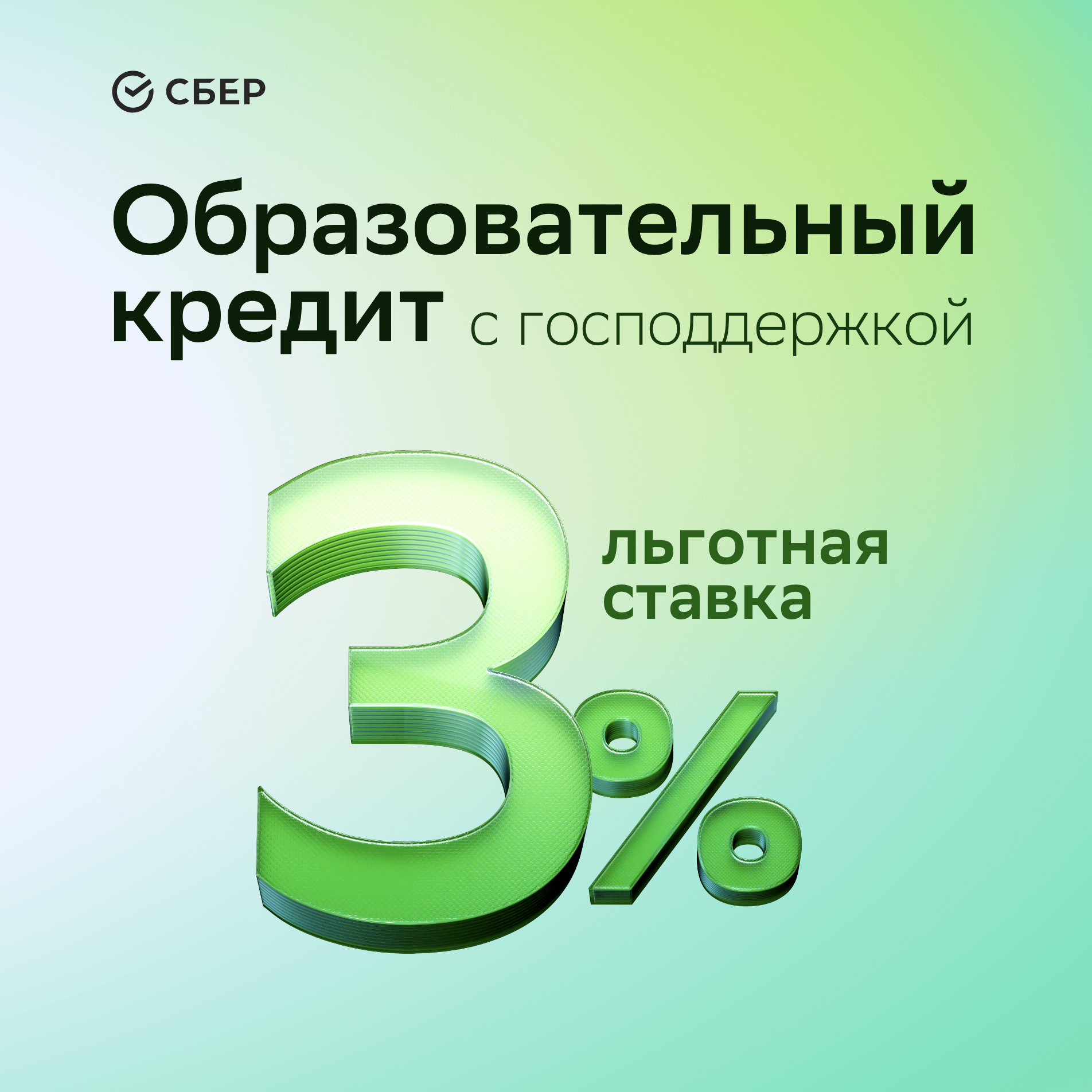 Кредит на образование с господдержкойПолучайте высшее или среднее профессиональное образование, а государство погасит часть кредита за васСтавка для вас всего 3% на весь срок пользования кредитомОформление с 14 лет без справки о доходахЛьготная ставкаВы платите всего 3% на протяжении всего срока пользования кредитом, потому что из общей ставки по кредиту (18,7% годовых) государство оплатит 15,7% за вас.На любой период учёбыКредит можно взять на оплату любого периода учёбы. Это может быть один семестр, год или всё обучение целиком.Легко выплачиватьВесь срок обучения плюс 9 месяцев после окончания вы платите только проценты по кредиту — остальное можете возвращать в течение 15 лет.Можно погасить досрочноПри желании вы можете вернуть кредит раньше срока без комиссии.Подробности на сайте https://www.sberbank.com/ru/person/credits/money/credit_na_obrazovanieВаш Менеджер СбераЧичерина Татьяна Вадимовна+7-967-014-98-96